Hello again, my dear students.How is life inside the house? What are you doing these days – drawing, writing a book, playing video games, reading, playing board games, gardening on your balcony, cooking, baking …? I’m looking forward to hearing from you. You can always write an e-mail to talk to me. (And you can freely do it in Slovene.)I must say a big THANK YOU to everyone who already wrote a letter. I was very happy!And how is your English? Let’s learn some more!CLOTHESPonovi poimenovanja za oblačila – v zvezku, kamor si prepisal-a besede, pokrij slovenske besede in se preveri, koliko angleških razumeš. Ko boš znal-a vse prevesti v slovenščino, prekrij angleške besede in se preveri, koliko znaš. Vadi tako dolgo, da boš zadovoljen-na s svojim znanjem.POMEMBNO! Imamo nekaj oblačil, ki so besede v množini – TROUSERS / PANTS, TIGHTS, SOCKS, GLOVES …- te besede nimajo A/AN, vse ostale pa – npr.: I'm wearing a T-shirt and socks, trousers and a cap.S spodnje slike izberi 4 ljudi, daj jim imena in v zvezek zapiši, kaj imajo oblečeno. K oblačilom dodaj tudi barvo – npr. a blue dress in napiši, če ti je oseba všeč.  I like/I don't like him/her.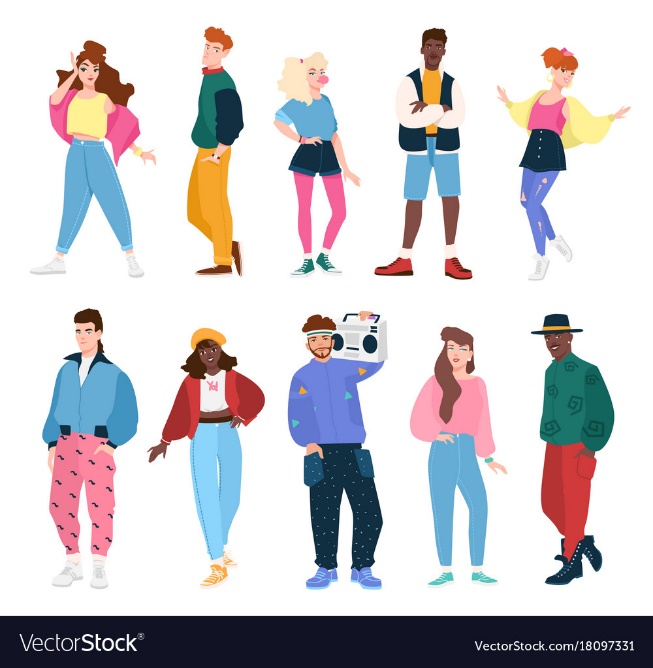 REVISION – ponavljanje in utrjevanjeNa spodnjih povezavah lahko utrjuješ znanje letošnjega šolskega leta: URA: https://www.gamestolearnenglish.com/telling-the-time/https://www.eslgamesplus.com/time-daily-routines-expressions-esl-grammar-sentence-activity/https://www.mes-games.com/whattime.phpŠOLSKI PREDMETI:https://learnenglishkids.britishcouncil.org/word-games/school-subjectshttps://www.liveworksheets.com/worksheets/en/English_as_a_Second_Language_(ESL)/School_subjects/School_subjects_-__likes_and_dislikes_he10055ntSTAVBE V MESTU:https://www.liveworksheets.com/worksheets/en/English_as_a_Second_Language_(ESL)/Places_in_the_city/Places_in_town_vi1055ikŽIVALI:https://www.eslgamesplus.com/zoo-animals-esl-vocabulary-interactive-game-canon-volley/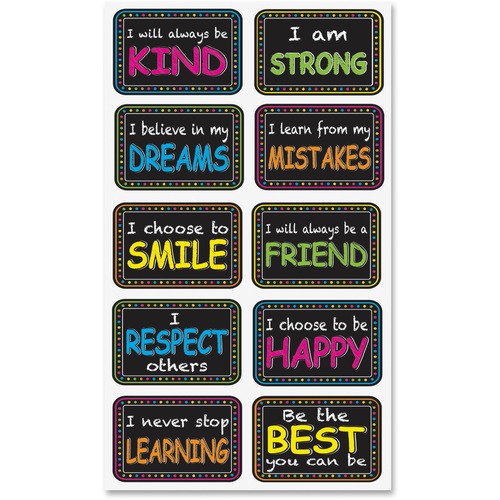 That's it for this week. Stay well and keep in touch. Your English teacher